                                            บันทึกข้อความ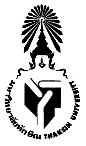 ส่วนงาน   ฝ่ายการคลังและทรัพย์สิน  โทร. 7911ที่  ศธ  64.06/                                              วันที่         ธันวาคม   2558 เรื่อง    รายงานผลการพัฒนาเพิ่มพูนทักษะ  ความรู้ ความสามารถ ของบุคลากรฝ่ายการคลังและทรัพย์สินเรียน   บุคลากรฝ่ายการคลังและทรัพย์สิน		ตามที่มหาวิทยาลัยทักษิณ  ได้กำหนดให้หน่วยงานภายในมหาวิทยาลัยต้องรับการประเมินคุณภาพประจำปีการศึกษา  2558  ตามตัวบ่งชี้  C11  บุคลากรสายสนับสนุนได้รับการพัฒนา 		“บุคลากรประจำสายสนับสนุนได้รับการพัฒนาเพิ่มพูนทักษะ  ความรู้  ความสามารถ         ด้านต่าง ๆ  ตามภาระหน้าที่ที่ได้รับมอบหมายและสอดคล้องกับอัตลักษณ์ เอกลักษณ์ของมหาวิทยาลัย      เช่น  อบรม  ศึกษาบางวิชา  เข้าร่วมประชุมวิชาการ นำเสนอผลงานวิชาการ  ศึกษาดูงาน เป็นต้น” 		ดังนั้นเพื่อให้การดำเนินงานตามตัวบ่งชี้  C 11  บุคลากรสายสนับสนุนได้รับการพัฒนา เป็นไปด้วยความเรียบร้อย  และเพื่อเป็นการเก็บข้อมูลเพื่อรองรับการประเมินคุณภาพภายในของ               ฝ่ายการคลัง ฯ ประจำปีการศึกษา 2558  จึงขอความร่วมมือให้บุคลากรทุกท่านรายงานผลการไป         ฝึกอบรม สัมมนา  หรือการไปศึกษาดูงาน ที่เป็นการพัฒนาเพิ่มพูนทักษะ  ความรู้  ความสามารถในวิชาชีพ  ในระหว่างวันที่  1  สิงหาคม  2558 ถึงวันที่  31  กรกฎาคม  2559  โดยให้รายงานทุกครั้งหลังจาก          กลับจากการฝึกอบรม  สัมมนา หรือศึกษาดูงาน  รวมไปถึงการฝึกอบรมที่จัดโดยหน่วยงานภายในมหาวิทยาลัยตามแบบฟอร์มการรายงานการฝึกอบรม  สัมมนา  ตามแบบฟอร์มที่แนบ  โดยให้รายงานต่อ                              รองอธิการบดีฝ่ายบริหาร  เพื่อทราบ และภารกิจด้านธุรการจะรวบรวมข้อมูลเพื่อรองรับการประเมินคุณภาพภายใน ฯ  และรายงานต่อที่ประชุมฝ่ายการคลังและทรัพย์สิน		จึงเรียนมาเพื่อโปรดทราบ  และสามารถดาวน์โหลดแบบฟอร์มการรายงานการฝึกอบรม  สัมมนา  ได้ที่เว็บไซต์ฝ่ายการคลังและทรัพย์สิน /เมนูหลัก/แผนพัฒนาบุคลากร/แบบฟอร์ม/รายงานผลการฝึกอบรม  สัมมนา		                                         (รองศาสตราจารย์น้อม  สังข์ทอง)					               รองอธิการบดีฝ่ายบริหาร                                            บันทึกข้อความส่วนงาน   ฝ่ายการคลังและทรัพย์สิน  โทร. 7911ที่  ศธ  64.06/                                              วันที่           พ.ศ.  2558 เรื่อง    รายงานการฝึกอบอบรม  สัมมนาเรียน   รองอธิการบดีฝ่ายบริหาร		ด้วยข้าพเจ้า (นาย / นาง / นางสาว) ......................................................................................ตำแหน่ง  .............................................................    กลุ่มภารกิจด้าน  .............................................................ได้เข้ารับการฝึกอบรมหลักสูตร ...........................................................................................................................ระหว่างวันที่ ........................................... ถึงวันที่  ........................................... เป็นเวลารวมทั้งสิ้น ........... วัน    ณ .....................................................................................................................................................................ซึ่งหลักสูตรดังกล่าวจัดโดย ..................................................................................................................................		บัดนี้  ข้าพเจ้าได้เข้ารับการฝึกอบรมหลักสูตรดังกล่าวเรียบร้อยแล้ว  จึงขอรายงานสรุปผลการฝึกอบรมให้ทราบ  ดังนี้		1.  การฝึกอบรมดังกล่าวมีวัตถุประสงค์เพื่อ ..................................................................................................................................................................................................................................................................................................................................................................................................................................................................................................................................................................................................................................................................................................................................................................................................................................................................................................................................................................................		2.  เนื้อหาและหลักสูตรการฝึกอบรม  มีดังนี้ ......................................................................................................................................................................................................................................................................................................................................................................................................................................................................................................................................................................................................................................................................................................................................................................................................................................................................................................		3.  ประโยชน์ที่ได้รับจากการฝึกอบรม		        ต่อตนเอง  ได้แก่ ..........................................................................................................................................................................................................................................................................................................................................................................................................................................................................................................................................- 2 -		        ต่อหน่วยงาน  ได้แก่ ..........................................................................................................................................................................................................................................................................................................................................................................................................................................................................................................................................................................................................................................................		4.  แนวทางในการนำความรู้  ทักษะที่ได้รับจากการฝึกอบรมครั้งนี้  ไปปรับใช้ให้เกิดประโยชน์แก่หน่วยงาน  มีดังนี้ .......................................................................................................................................................................................................................................................................................................................................................................................................................................................................................................................................................................................................................................................................................................................		5.  ปัญหาและอุปสรรคที่คาดว่าจะเกิดขึ้นจากการนำความรู้  และทักษะที่ได้รับไปปรับใช้ในการปฏิบัติงาน .......................................................................................................................................................................................................................................................................................................................................................................................................................................................................................................................................................................................................................................................................................................................		6.  ความต้องการการสนับสนุนจากผู้บังคับบัญชา  เพื่อส่งเสริมให้สามารถนำความรู้และทักษะที่ได้รับไปปรับใช้ในการปฏิบัติงานให้สัมฤทธิ์ผล  ได้แก่ .......................................................................................................................................................................................................................................................................................................................................................................................................................................................................................................................................................................................................................................................................................................................		จึงเรียนมาเพื่อโปรดทราบ								(ลงชื่อ)                     				           				           (......................................................)								        ผู้เข้ารับการฝึกอบรมหมายเหตุ : -  การฝึกอบรม หมายถึง  กระบวนการในการพัฒนาบุคคลอย่างเป็นระบบ เพื่อช่วยให้ผู้เข้ารับการฝึกอบรมเกิดความรู้           ความเข้าใจ  ความชำนาญ และมีทัศนคติที่ถูกต้องในเรื่องใดเรื่องหนึ่งถึงขั้นสามารถนำความรู้ในเรื่องนั้นไปปฏิบัติภาระหน้าที่ได้อย่าง          มีประสิทธิภาพ                                                                                                                                                                                                                             -  การฝึกอบรม หมายความว่า การอบรม การประชุมทางวิชาการหรือเชิงปฏิบัติการ การสัมมนาทางวิชาการหรือเชิงปฏิบัติการ การบรรยายพิเศษ การฝึกศึกษา การดูงาน การฝึกงาน หรือที่เรียกชื่ออย่างอื่นทั้งในประเทศและต่างประเทศ โดยมีโครงการหรือหลักสูตรและช่วงเวลาจัดที่แน่นอนที่มีวัตถุประสงค์เพื่อพัฒนาบุคคลหรือเพิ่มประสิทธิภาพในการปฏิบัติงาน โดยไม่มีการรับปริญญาหรือประกาศนียบัตรวิชาชีพ (ตามระเบียบกระทรวงการคลัง ว่าด้วยค่าใช้จ่ายในการฝึกอบรม การจัดงาน และการประชุมระหว่างประเทศ       พ.ศ.2549)ตัวอย่างฝ่ายการคลังและทรัพย์สินรายงานผลการพัฒนาเพิ่มพูนทักษะ  ความรู้  ความสามารถ  ของบุคลากรสายสนับสนุนของ นาย/นาง/นางสาว  ..........................................                                            บันทึกข้อความส่วนงาน   ฝ่ายการคลังและทรัพย์สิน  โทร. 7911ที่  ศธ  64.06/                                              วันที่         ธันวาคม   2558 เรื่อง    สำรวจความต้องการในการพัฒนาตนเอง ด้านทักษะ  ความรู้ความสามารถในวิชาชีพ ประจำปี           การศึกษา  2558  ปีงบประมาณ พ.ศ. 2559เรียน   บุคลากรฝ่ายการคลังและทรัพย์สิน		ตามที่มหาวิทยาลัยทักษิณ  ได้กำหนดให้หน่วยงานภายในมหาวิทยาลัยต้องรับการประเมินคุณภาพประจำปี  2558  ตามตัวบ่งชี้  C11  บุคลากรสายสนับสนุนได้รับการพัฒนา 			บุคลากรสายสนับสนุนได้รับการพัฒนาเพิ่มพูนทักษะ  ความรู้  ความสามารถด้านต่าง ๆ  ตามภาระหน้าที่ที่ได้รับมอบหมายและสอดคล้องกับอัตลักษณ์ เอกษณ์ของมหาวิทยาลัย เช่น อบรม  ศึกษาบางวิชา  เข้าร่วมประชุมวิชาการ นำเสนอผลงานวิชาการ  ศึกษาดูงาน เป็นต้น		ดังนั้นเพื่อให้การดำเนินงานสำหรับตัวบ่งชี้ที่  C11  บุคลากรสายสนับสนุนได้รับการพัฒนา  และสอดคล้องกับความต้องการพัฒนาเพิ่มพูนทักษะ  ความรู้  ความสามารถในวิชาชีพ  รวมไปถึงการจัดสรรงบประมาณที่ได้รับจัดสรรจากมหาวิทยาลัยประจำปีงบประมาณ พ.ศ. 2559 เพื่อการพัฒนาอย่างเพียงพอและเหมาะสม   จึงขอความร่วมมือให้บุคลากรฝ่ายการคลังและทรัพย์สินทุกคน  นำเสนอความต้องการในการฝึกอบรม  สัมมนา  การศึกษาดูงานหรือกิจกรรมการแลกเปลี่ยนเรียนรู้ ที่เป็นการพัฒนากระบวนการ  ขั้นตอนการปฏิบัติงานประจำปีงบประมาณ พ.ศ. 2559  เพื่อจะได้นำความต้องการดังกล่าวไปจัดทำแผนพัฒนา  เวลา  และงบประมาณ  ทั้งนี้  บุคลากรท่านใดที่ฝึกอบรมไปก่อนหน้าแล้ว ก็สามารถนำเสนอแผนการพัฒนาตนเองได้  ตามแบบฟอร์มที่แนบ		จึงเรียนมาเพื่อโปรดทราบ  		                                         (รองศาสตราจารย์น้อม  สังข์ทอง)					               รองอธิการบดีฝ่ายบริหารตัวอย่างฝ่ายการคลังและทรัพย์สินแผนการพัฒนาตนเองประจำปีการศึกษา  2558 / ปีงบประมาณ พ.ศ. 2559  ของ นาย/นาง/ นางสาว  ...........................................ลำดับรายละเอียดการพัฒนาทางวิชาชีพ การอบรม/สัมมนา/ศึกษาดูงานจำนวนชั่วโมงการใช้ประโยชน์เอกสารประกอบ(ถ้ามี)1โครงการสัมมนา  ..........  เรื่อง  ..........ระหว่างวัน เดือน ปี 8ให้ในการปรับปรุงกระบวนการทำงานด้าน....-  เอกสารประกอบโครงการ 23456789เรื่องที่ต้องการพัฒนาช่วงเวลาประมาณการงบประมาณ1.  การบริหารงานด้านธุรการ1  ส.ค. 58 -  31 ก.ค. 59-2.  การเขียนคู่มือการปฏิบัติงาน1  ส.ค. 58 -  31 ก.ค. 59-3.  การบริหารความเสี่ยงและการควบคุมภายในธ.ค. 58-4.  การเขียนโครงร่างองค์กร-5.  